                   FZ.2380.51.U.21.2021INFORMACJA Z OTWARCIA OFERTDotyczy postępowania o udzielenie zamówienia publicznego na:ŚWIADCZENIE USŁUG MEDYCZNYCH Z ZAKRESU MEDYCYNY PRACY NA RZECZ POLICJANTÓW I PRACOWNIKÓW POLICJI - 3(postępowanie 51/U/21)Zamawiający, Komenda Wojewódzka Policji w Białymstoku, działając na podstawie art. 222 ust. 5 ustawy Prawo zamówień publicznych (tekst jedn. Dz. U. z 2021 r. poz. 1129 ze zm.), przekazuje poniższe informacje:Zestawienie złożonych w postępowaniu ofert:Zadanie nr 1 – KMP Łomża/SO WT KWP/W Kon KWP:Zadanie nr 2 – KPP Kolno: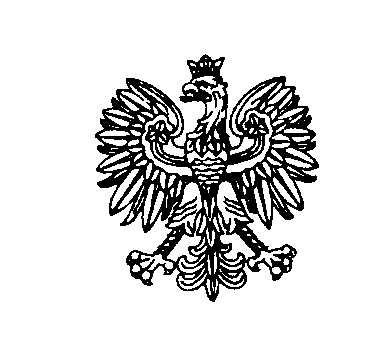 Białystok, dnia 21 grudnia 2021 rokuBiałystok, dnia 21 grudnia 2021 rokuBiałystok, dnia 21 grudnia 2021 rokuBiałystok, dnia 21 grudnia 2021 rokuBiałystok, dnia 21 grudnia 2021 roku                         ZastępcaKomendanta Wojewódzkiego Policji w Białymstoku                         ZastępcaKomendanta Wojewódzkiego Policji w Białymstoku                         ZastępcaKomendanta Wojewódzkiego Policji w BiałymstokuNr ofertyNazwa(firma)i adres WykonawcyCena ofertowa brutto(w zł)2SPZOZ Ministerstwa Spraw Wewnętrznych i Administracji w Białymstokuul. Fabryczna 2715-471 Białystok74.731,00 zł3Medycyna Pracy „BONA” s.c.Elżbieta Cwalina, Bogdan Zakrzewski, Agnieszka Zazulinul. Aleja Legionów 32 D18-400 Łomża148.475,00 złNr ofertyNazwa(firma)i adres WykonawcyCena ofertowa brutto(w zł)1Przychodnia Medycyny Pracy Dariusz LeończykOs. Południe 919-200 Grajewo47.039,00 zł2SPZOZ Ministerstwa Spraw Wewnętrznych i Administracji w Białymstokuul. Fabryczna 2715-471 Białystok33.203,00 zł3Medycyna Pracy „BONA” s.c.Elżbieta Cwalina, Bogdan Zakrzewski, Agnieszka Zazulinul. Aleja Legionów 32 D18-400 Łomża67.910,00 zł